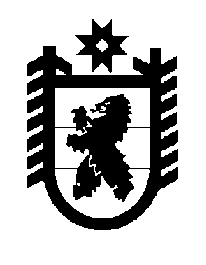 Российская Федерация Республика Карелия    ПРАВИТЕЛЬСТВО РЕСПУБЛИКИ КАРЕЛИЯПОСТАНОВЛЕНИЕот  1 ноября 2016 года № 394-Пг. Петрозаводск О внесении изменения в постановление Правительства 
Республики Карелия от 10 февраля 2016 года № 43-ППравительство Республики Карелия п о с т а н о в л я е т:Внести в Условия предоставления в 2016 году субсидий из бюджета Республики Карелия на поддержку агропромышленного комплекса Республики Карелия, утвержденные постановлением Правительства Республики Карелия от 10 февраля 2016 года № 43-П (Собрание законодательства Республики Карелия, 2016, № 2, ст. 250; Официальный интернет-портал правовой информации (www.pravo.gov.ru), 28 марта 
2016 года, № 1000201603280001; 18 апреля 2016 года, № 1000201604180002; 1 июня 2016 года, № 1000201606010012; 26 июля 2016 года, 
№ 1000201607260006), изменение, дополнив их пунктом 13 следующего содержания:«13. Субсидии из бюджета Республики Карелия на государственную поддержку сельского хозяйства, источником финансового обеспечения которых являются средства федерального бюджета, полученные Республикой Карелия  на основании соглашения о предоставлении субсидий из федерального бюджета бюджету субъекта Российской Федерации, заключенного между Министерством сельского хозяйства Российской Федерации и высшим исполнительным органом государственной власти субъекта Российской Федерации по форме, утвержденной приказом Министерства сельского хозяйства Российской Федерации от 23 мая 
2016 года № 200, предоставляются при соблюдении следующих условий: открытие юридическими лицами, получающими субсидии из бюджета Республики Карелия, лицевых счетов, предназначенных для учета операций со средствами юридических лиц, не являющихся участниками бюджетного процесса, в территориальном органе Федерального казначейства;осуществление учета бюджетных обязательств получателей средств бюджета Республики Карелия, источником финансового обеспечения  которых является субсидия, в территориальном органе Федерального казначейства в порядке, установленном для получателей средств федерального бюджета;санкционирование расходов  получателей средств бюджета Республики Карелия,  источником финансового обеспечения  которых является субсидия, осуществляемое территориальным органом Федерального казначейства в порядке, установленном для получателей средств федерального бюджета.».           Глава Республики Карелия                                                                  А.П. Худилайнен    